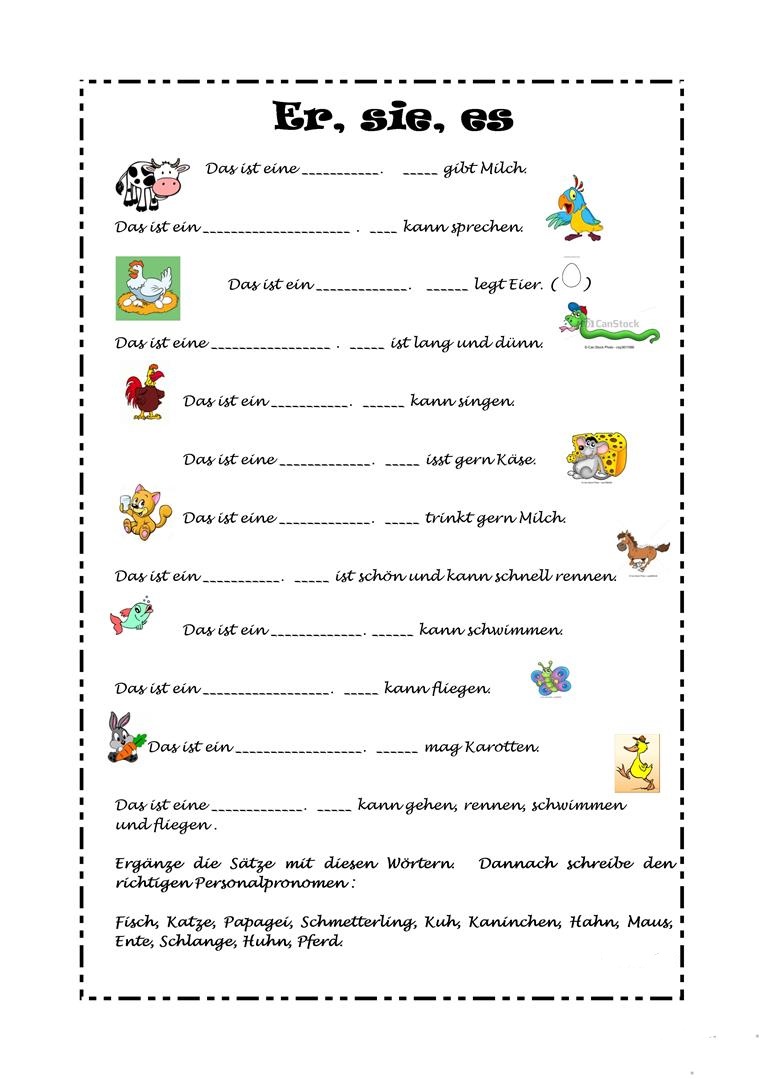 1.pád českyjátyononaonomyvyoniVy1.pád3.pád4.pád1.pád českytentatonějakýnějakánějaká1.pád3.pád4.pád